INTERNATIONAL LATIN SYLLABUS 		Gold Level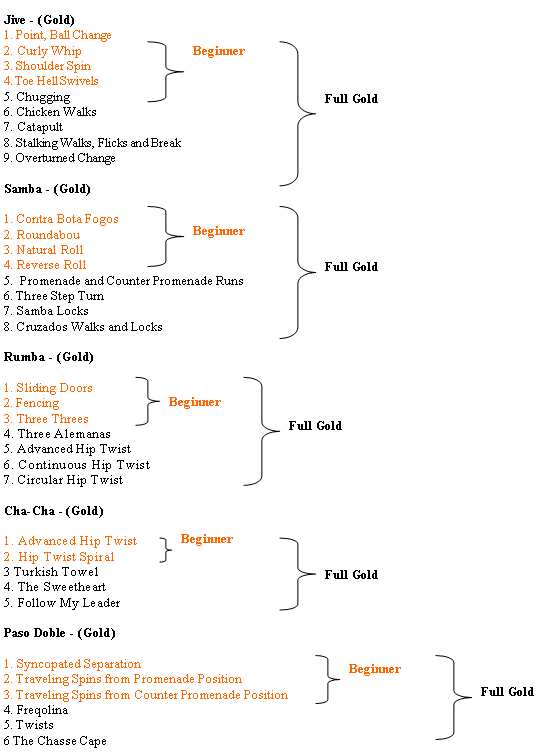 